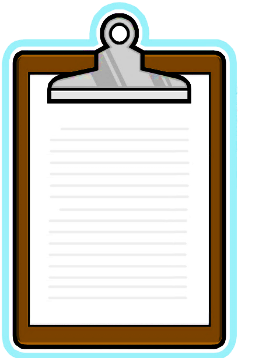 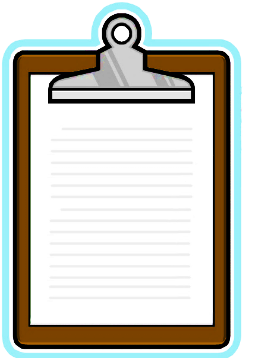 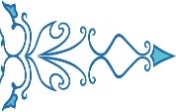 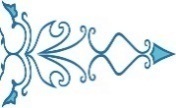 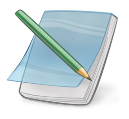 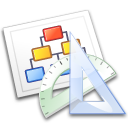 التهيئة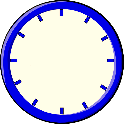 الانشطة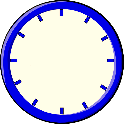 تمثيل المعارفإعادة الاستثمار